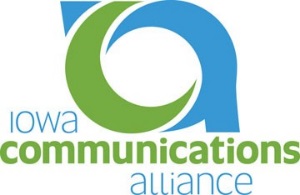 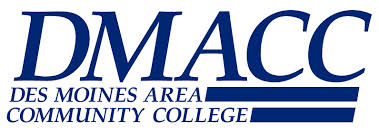 Iowa Communications Alliance Scholars Program
 ApplicationList most recent employer(s) below:In your own words, please tell us why you are interested in the field of telecommunications/information technology or data communications:______________________________________________________________________________________________________________________________________________________________________________________________________________________________________________________________________________________________________________________________________________________________________________________________________________________________________________________________________________________________________________________________________________________________________________________________________________________________________________________________________________________________________________________________________________________________________________________________________________________________________________________________________________________________________________________________________________________________________________________________________________________________________________________________________________________________________________________________________________________________________________________________________________________________________Mail your application to: 	Iowa Communications Alliance Scholars Program
				Attn: Teresa Tripp
				DMACC West Campus				5959 Grand Avenue 				West Des Moines, IA 50266Make arrangements to have the following items sent to the address above:• High school transcripts or proof of GED completion
• College or university transcripts if appropriate
• ACT/SAT Scores or ACCUPLACER Classic Scores (See DMACC Application regarding this requirement.)Obtain and mail to the address above one or two letters of recommendation from a non-family member. The letter should contain information about why you would be a good candidate for this academic program and a good employee.  Application Certification and Release of Information:
I certify that all of the information provided for this scholarship application is true, correct and complete to the best of my knowledge. I understand that by applying for this scholarship and signing below I authorize Des Moines Area Community College to share all application materials with the Iowa Communications Alliance. In addition, should I be selected as a Scholar, during each semester that I participate in the program, I authorize DMACC to disclose to the Iowa Communications Alliance information to include but not limited to grades, attendance and academic progress information that they may monitor my eligibility for continued participation. Signature___________________________________________ Date_______________________Name of ApplicantMailing AddressTelephoneE-mailList of school and community activities, hobbies and interests:Special honors and/or awards you have received and/or offices you have held:Are you presently employed?  ____yes  ____ noDates: from                         to EmployerPhone #SupervisorDates: from                         toEmployerPhone #SupervisorDo you have previous experience or hobbies in the skill area you are planning to study? If so, describe it here: 